ЕПИДЕМИОЛОГИЧНА ОБСТАНОВКА ЗА ОБЛАСТ ДОБРИЧ През периода 25.12.2023 – 07.01.2024г. са регистрирани общо 212 случая на заразни заболявания, от които: Грип и остри респираторни заболявания (ОРЗ): За периода 25.12- 31.12.2023г. - 49 случая.Общата заболяемост от грип и ОРЗ за посочения период за областта е 67,78 %оо. Регистрирани остри респираторни заболявания (ОРЗ) по възрастови групи през периода:  За периода 01.01- 07.01.2024г.-  90 случая.Общата заболяемост от грип и ОРЗ за посочения период за областта е 124,48 %оо. Регистрирани остри респираторни заболявания (ОРЗ) по възрастови групи през периода: През периода 25.12.2023 – 07.01.2024г. са регистрирани 68 случая на заболели от COVID-19. Заболяемост за областта за 14 дни на 100000 жители към 08.01.2024г. - 38,85 %ооо при 37,84 %ооо за РБългария.3 случая на въздушно-капкова инфекция - варицела;2 случая на инфекция с множествен механизъм на предаване – сифилис.На територията на област Добрич през отчетния период няма регистрирани хранителни взривове.ДИРЕКЦИЯ „НАДЗОР НА ЗАРАЗНИТЕ БОЛЕСТИ”През периода са направени 8 проверки на обекти в лечебни заведения за болнична, извънболнична медицинска помощ.Извършени са епидемиологични проучвания на регистрирани заразни болести - 73 бр.Лабораторни изследвания- 18 бр. бързи антигенни тестове с 5 бр. положителни резултати.През консултативния кабинет по СПИН /КАБКИС/ е преминало 1 лице. ДИРЕКЦИЯ „МЕДИЦИНСКИ ДЕЙНОСТИ”Извършени са общо 2 проверки, 1 по Медико- диагностична дейност на лечебни заведения за извънболнична помощ . Няма установени нарушения. Подготвени и изпратени са документи за промяна в обстоятелствата към Изпълнителна Агенция Медицински надзор на 3 ЛЗ.За периода в РКМЕ са приети и обработени 91 медицински досиета, извършени са 149 справки, изготвени са 366 преписки и 140 бр. МЕД за протокола за ТП на НОИ, проверени са 67 експертни решения (ЕР).ДИРЕКЦИЯ „ОБЩЕСТВЕНО ЗДРАВЕ”Предварителен здравен контрол: 1 експертен съвет при РЗИ-Добрич. Разгледани са 5 проектни документации, издадени са 3 здравни заключения и 2 становища по процедурите на ЗООС. Издадено е 1 становище във връзка с ДПК.По отношение на констатираните отклонения от здравните норми са предприети следните административно-наказателни мерки:- издадени са 3 предписания за провеждане на задължителни хигиенни мерки.СЕДМИЧЕН ОТЧЕТ ПО СПАЗВАНЕ ЗАБРАНАТА ЗА ТЮТЮНОПУШЕНЕЗа периода 22.12.2023 -04.01.2024 г. по чл. 56 от Закона за здравето няма  извършени проверки. Д-Р СВЕТЛА АНГЕЛОВАДиректор на Регионална здравна инспекция-Добрич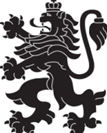 РЕПУБЛИКА БЪЛГАРИЯМинистерство на здравеопазванетоРегионална здравна инспекция-ДобричСЕДМИЧЕН ОПЕРАТИВЕН БЮЛЕТИН НА РЗИ-ДОБРИЧза периода – 22.12.2023 -04.01.2024 г. (52-ра и 1-ва седмици)  0-4 г.5-14 г.15-29 г.30-64 г+65 г.общоЗаболяемост %оо111142034967,78 %оо  0-4 г.5-14 г.15-29 г.30-64 г+65 г.общоЗаболяемост %оо28261419390124,48 %оо